OŚRODEK ROZWOJU OSOBISTEGO I DUCHOWEGO „TU I TERAZ” 
W NOWYM KAWKOWIE     www.tuiteraz.euzaprasza 14-21 lipca 2019 na warsztat dla kobiet:TA, KTÓRA WIE. PRZEBUDZENIE WIEDŹMY W TOBIEWarsztat rozwojowo-terapeutyczny dla kobietPROWADZI: IZABELA CISEK-MALEC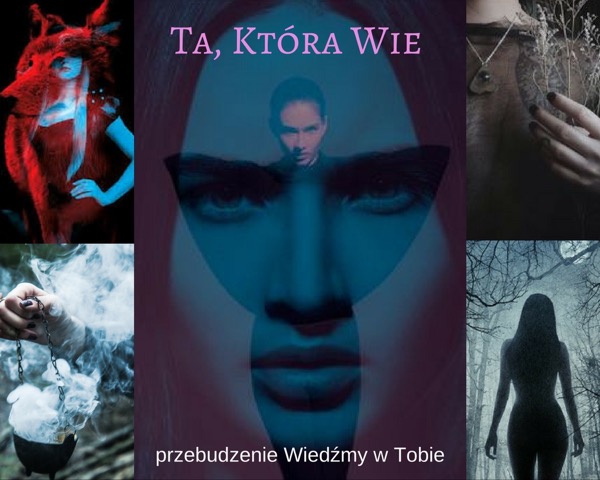 Wiedźma to ta, która ma wiedzę.Wiedźma to ta, która pomaga innym.Wiedźma to ta, która w pełni świadomie korzysta ze swej intuicji.Wiedźma to ta, która kocha naturę i w niej odnajduje swoją pierwotną siłę.Wiedźma to ta, która zawsze kieruje się najwyższym dobrem.Wiedźma to ta, która szanuje siebie i innych.Wiedźma to ta, która odkrywa zapomniane ścieżki.Wiedźma to ta, która zrywa zasłony niewiedzy.Wiedźma to ta, która wsłuchuje się w mądrość przodków.Wiedźma to ta, która pomaga wstać, gdy komuś brakuje sił.Wiedźma to ta, która zachęca innych do odnajdywania swoich dróg.Wiedźma to ta, która w każdej chwili życia potrafi odnaleźć w sobie spokój.Wiedźma to ta, która wie, że empatia jest darem, a nie przekleństwem.Wiedźma to ta, która nie boi się iść pod prąd i zawsze pozostaje sobą.Wiedźma to ta, która widzi to, czego inni nie chcą dostrzegać.Wiedźma to ta, która wybacza słabości – tak sobie, jak i innym.Wiedźma to ta, która wie, iż każdy człowiek jest częścią świata i zasługuje na miłość."Magia ludowa z Pomorza i Kujaw”, Anna Koprowska-GłowackaWie∂źma jest kobietą, Która Wie. W dawnych wierzeniach oraz ludowych przekonaniach Wie∂źma to ta, która ma wiedzę o przyrodzie i roślinach, o leczeniu ludzi, o zjawiskach naturalnych oraz magii. Dzieli się swoją mądrością z innymi, ufa swej intuicji i jest żywą skarbnicą dawnych mądrości oraz prastarych rytuałów. Wie∂źma to określenie, które wyrażało podziw i szacunek, uznanie dla wiedzy i działań kobiet na rzecz lokalnej społeczności.Potrzebujemy odzyskać te prastare znaczenia i jakości. Po pierwsze, przywracając ich pierwotny wydźwięk na kolektywnym poziome. Po drugie, przywołując Wie∂źmowe jakości w nas samych, na poziomie ciała, emocji i duszy. Tak, by stłumione i zanegowane aspekty Wie∂źmy mogły w pełni przebudzić się także w Tobie! I byśmy mogły je przedefiniować - czym one są dzisiaj i co oznaczają dla psychiki współczesnej kobiety?Jak doświadczam aspektów współczesnej Wie∂źmy? Dla mnie to wewnętrzna postać 
i figura, która:*	Wie, ponieważ potrafi odróżnić podszepty ego od głosu intuicji, nieświadomości oraz Jaźni*	Nie wie, ponieważ pozwala sobie, by nie wiedzieć i czekać*	Ciało i seksualność traktuje z prostotą i naturalnością*	Pozostaje w kontakcie z emocjami*	Wspiera rozwój swojej świadomości: praktykuje, zgłębia ścieżki mądrości i lubi wiedzieć więcej*	Dba o harmonię między kobiecością a męskością w sobie oraz o relacje z Kobietami i Mężczyznami*	Kocha Ziemię i jest z nią w pełnym dzikości i czułości kontakcie*	Wierzy w moc słów i używa ich świadomie, wiedząc, że one kształtują rzeczywistość*	Słucha instynktu, kieruje się intuicją, jednak rozważa też to, co mówi rozum*	Potrafi być współczująca i groźna, łagodna i stanowcza, kochająca i pełna mocy*	Uzdrowienie oraz transformację zaczyna od siebie, by potem wspierać innych*	Rozwija swoją świadomość: praktykuje, medytuje, zgłębia różne ścieżki mądrości i wiedzy*	Wie, jak ważne jest Nieświadome - podąża za niezbadanym, kąpie się w wewnętrznych ciemnościach, rytualnie przechodzi cykle odnowy i umierania.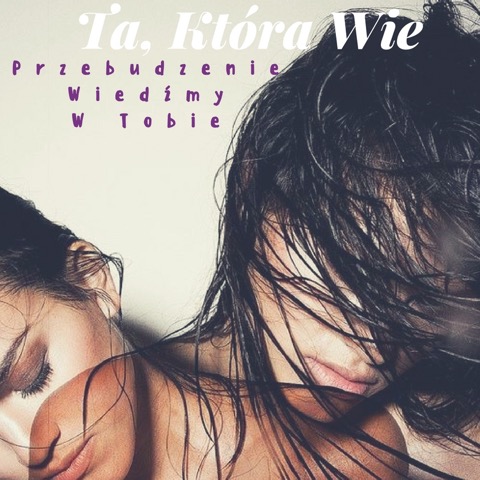 Jednak być może Ty odkryjesz – w niej i w sobie – coś zupełnie innego…Jeśli  jesteś w kontakcie ze swoją wewnętrzną Wie∂źmą, Twoje życie staje się przepływem, sztuką, magią. Celebrujesz harmonię ciała, umysłu oraz duszy i pozostajesz w głębokim kontakcie z samą sobą. Uczysz się, jak spostrzegać i przyjmować poodcinane, nie-ulubione 
a także wyparte fragmenty Twojej psychiki. To, co nieświadome oraz świadome w Tobie pozostaje w kontakcie, ponieważ otwierasz się na przepływ pomiędzy światami Twej psyche.Ten warsztat nie ma celu. Zawiera za to w sobie intencję i pragnienie, by wesprzeć kobiecą energię w urzeczywistnianiu się oraz urealnianiu w codziennym życiu. Kiedy także Ty stajesz w swojej mocy, nie-mocy i prawdzie, następuje zmiana dla Ciebie i świata.Co zapraszam do przestrzeni i co być może się wydarzy. Być może, gdyż poprowadzi nas proces:*	oczyścimy przestrzeń i zawiążemy święty krąg*	zejdziesz do ciała, obejmiesz emocje, zatańczysz*	obudzisz energię seksualną (życiową)*	połączysz się z energią kamieni, roślin i zwierząt*	przebudzisz w sobie moce żywiołów*	poddasz się dotykowi, transformującemu energie w Tobie*	świadomie użyjesz magii słowa*	podzielisz się swoimi darami z innymi kobietami*	przywołasz Tę, Która Wie w sobie*	będziesz celebrować narodziny wewnętrznej Wiedźmy *	rytualnie zamkniemy krągWarsztat może przybrać nieoczekiwany obrót. Prawdopodobnie pojawi się nagość.IZABELA CISEK-MALECIzabela Cisek-Malec – terapeutka pracująca w nurcie jungowskim, coach ciała, trenerka umiejętności psychospołecznych, mentorka, dziennikarka.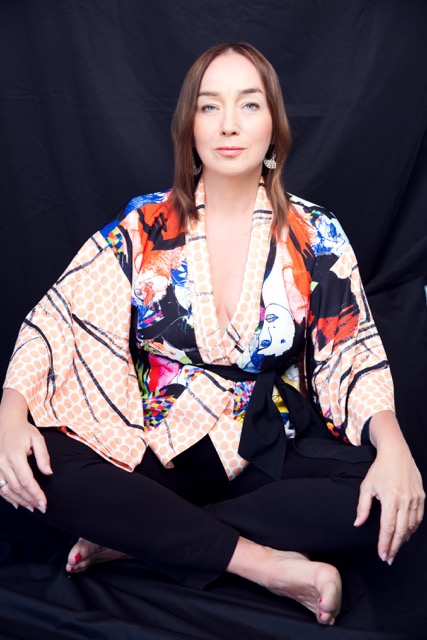 W praktyce trenerskiej korzystam z metod i narzędzi (m. innymi NVC), które poznałam w trzyletniej Szkole Trenerów Rozwoju Osobistego przy Dojrzewalni Róż. Łączę pracę z ciałem oraz zgłębianie tego, co nieświadome, jako absolwentka rocznego kursu Ruchu Autentycznego (Institute for Intergrative Bodywork and Movement Therapy z Wielkiej Brytanii). Ukończyłam „Clinical Sexology Live Training” oraz „Advanced Sexological Personal Exploration Xperience”, szkolenia prowadzone przez Dr Patti Britton z San Franscisco, założycielkę SexCoachU, twórczynię integralnego coachingu seksualności. Ukończyłam studia w podyplomowym Studium Pomocy Psychologicznej w Dziedzinie Seksuologii na UAM w Poznaniu. Posiadam rekomendację trenerską I stopnia Polskiego Towarzystwa Psychologicznego. Obecnie kończę I poziom szkolenia z psychoanalizy jungowskiej (rocznik 2017-2019), organizowanego przez Polskie Towarzystwo Psychoanalizy Jungowskiej.Współpracuję z Dojrzewalnią Róż – prowadziłam roczne grupy rozwojowe oraz liczne warsztaty podczas warszawskich i krakowskich Festiwali Rozwojowych Dla Kobiet Progressteron. Stworzyłam autorskie programy długofalowej pracy z ciałem i seksualnością dla kobiet – roczne i półroczne grupy rozwojowe. Szkoliłam też kadrę menadżerską, przeprowadzając warsztaty biznesowe z obszaru komunikacji i budowania relacji w zespole, a także z przywództwa. Przeprowadziłam także mentoring z obszaru seksuologii dla studentów katowickiego oraz poznańskiego oddziału Uniwersytetu SWPS.Od 2006 roku w swojej pracy dziennikarskiej zajmowałam się tematyką rozwoju, jako autorka tekstów oraz redaktorka miesięcznika „Sens – Poradnik Psychologiczny”, dziennikarka „Pomocnika Psychologicznego Polityki” i miesięcznika „Zwierciadło”. Z pasją promowałam i upowszechniałam wiedzę i narzędzia wspierające rozwój jako autorka magazynu „Coaching” i redaktor współprowadząca „endorfiny”, rozwojowego e-magazynu Dojrzewalni Róż.Jako coacha ciała interesuje mnie wspieranie innych w zaprzyjaźnianiu się ze swoją cielesnością i praktyka uważnego ucieleśniania, dzięki czemu stworzona zostaje przestrzeń dla swobodnego przepływu libido, które postrzegam jako energię seksualną i zarazem energię psychiczną. Podczas pracy terapeutycznej skupiam się na „leczeniu rozmową”, wspierając pacjentów w eksplorowaniu pokładów nieświadomego i przyłączaniu utraconych czy zapomnianych fragmentów psyche. W trakcie warsztatów koncentruję się na zgłębianiu treści i znaczeń obrazów archetypowych, które zostały zanegowane czy też rozszczepione przez kulturę Zachodu a których ponowne rozpoznanie oraz przyłączenie okazuje się bardzo ważne dla współczesnej psychiki .Pomagam osobom, które chcą zadbać o relację z własnym ciałem, by mogły lepiej zarządzać swoją energią, także seksualną. Jak również tym, dla których ważna jest intymność z samą sobą i innymi oraz świadomie tworzone relacje intymne.Wspieram kobiety i mężczyzn w rozpoznaniu tego, co jest ważne i karmiące dla ich duszy.Pracuję pod superwizją. www.coachingciala.plOpinie uczestniczek znajdziesz tutaj: http://www.coachingciala.pl/opinie-o-warsztacie-ta-ktora-wie/DATA:	14-21.VII.2019ROZPOCZĘCIE:	14.VII o godz. 18 kolacją (niedziela)ZAKOŃCZENIE:	21.VII o godz. 14 obiadem (niedziela)MIEJSCE: 	Ośrodek Rozwoju Osobistego i Duchowego „Tu i Teraz”, Nowe KawkowoCENA WARSZTATU:	1050 zł   (przy wpłacie bezzwrotnego zadatku w wysokości 350 zł najpóźniej do 5 lipca a reszty należności 700 zł do 14 lipca 2019)   + koszty pobytu i wyżywienia Zapisy startują 2 stycznia, a kończą się 5 lipca 2019. Rezerwacja miejsca potwierdzona zostaje wpłatą zadatku najpóźniej na tydzień od zgłoszenia!RABATY ZA WARSZTAT:200 zł dla osób, które wpłacą bezzwrotny zadatek (350 zł) do 28 lutego, a resztę należności (500 zł) do 30 kwietnia 2019100 zł dla osób, które wpłacą bezzwrotny zadatek (350 zł) do 30 kwietnia, a resztę należności (600 zł) do 30 czerwca 2019CENA POBYTU:	wyżywienie 70 zł  dziennie (3 posiłki wegetariańskie)noclegi – w zależności od standardu od 32 zł do 85 zł za noc;ośrodek sprzedaje wyłącznie całe pakiety pobytowo/ żywieniowo/ warsztatowe (nie ma możliwości rezygnacji 
z posiłków ani noclegów)KONTAKT:	www.tuiteraz.eu,  kawkowo@tuiteraz.eubiuro:      662759576Jacek Towalski        602219382Maja Wołosiewicz - Towalska      606994366ZAPISY:Konieczna rejestracja mailowa na adres kawkowo@tuiteraz.eu (z podaniem imienia i nazwiska, numeru telefonu, daty i tytułu wydarzenia);Dopiero po otrzymaniu maila potwierdzającego i wyborze noclegu, prosimy o wpłatę zaliczki za pobyt oraz zadatku za warsztat (na dwa oddzielne konta) w ciągu tygodnia od zgłoszenia.Brak wpłaty zaliczki i zadatku w ciągu 7 dni anuluje rezerwację za warsztat i  pobyt !  Prosimy nie wpłacać pieniędzy dopóki nie zostanie potwierdzone mailowo wpisanie na listę uczestników!Wpłata zaliczki jest równoznaczna z akceptacją regulaminu ośrodka (otrzymanego mailem po zgłoszeniu).Zaliczkę za pobyt  w wysokości 200 zł prosimy wpłacać  na konto Ośrodka Rozwoju Osobistego   „Tu i Teraz”   z podaniem imienia i nazwiska oraz opisem:  „zaliczka za pobyt  14-21.VII.2019”.Tu i Teraz Numer konta: 
92 1020 3541 0000 5502 0206 3410
BANK PKO BP 

Dla przelewów zagranicznych: 
BIC (Swift): BPKOPLPW 
IBAN: PL92 1020 3541 0000 5502 0206 3410 
Zaliczka jest zwrotna tylko w ciągu dwóch tygodni od momentu wpłaty 
na konto ośrodka!  W razie zwrotu zaliczki ośrodek potrąca 20 zł na opłaty manipulacyjne. Zaliczka nie może być przełożona na inny warsztat.Dwa tygodnie przed zajęciami zaliczka nie będzie zwracana.Zadatek bezzwrotny za warsztat w wysokości  350 zł  prosimy wpłacać na konto: Izabela Cisek-Malec z podaniem imienia i nazwiska oraz opisem: „Ta która wie 14-21.VII.2019”.Izabela Cisek-MalecmBankNr konta: będzie podany po 2 stycznia